מ ש י מ ה   ל ת ל מ י ד י םשיעורי בית – משימה בשילוב גיאוגברהתלמידים יקרים,בכיתה הכרנו והתנסינו בבנייה בתוכנת  Geogebra . בכיתה חקרנו את המשפט: במשולש ישר זווית התיכון ליתר שווה למחצית היתר. כמו כן הוכחנו את המשפט.ניתן להוכיח את המשפט בדרך אחרת – בעזרת תכונות המלבן.לפניכם שני קישורים ל- YouTube שיסייעו לכם להוכיח את המשפט.מה למלבן ולמשולש ישר זווית?התיכון ליתר שווה למחציתו.הכיתה תתחלק לזוגות (רביעיות). כל זוג (רביעייה) יבנה בעזרת  Geogebra הוכחה למשפט. דרך העבודה תהיה כמו השיעור המתוקשב שהיה בכיתה. להלן ההנחיות:בניית הצורה ההנדסית בעזרת Geogebra.כתיבת הנחיות לבניה.כתיבת ההוכחה בדרך גיאומטרית והצגת הוכחה בגאוגברה.בנוסף, על מנת לתרגל את המשפט יש לענות על השאלות מתוך ספר לימוד: מתמטיקה משולבת כיתה ט – חלק א' של מכון וייצמן למדע. ביחידה 9, שיעור 3. אוסף המשימות מ- 1 עד 5 (עמ' 199-200).  ומתוך מתמטיקה לכיתה ט'- חלק א' גבי יקואל. פרק 6, משפחת המרובעים ע"מ 211  שאלה 9, ע"מ 213 שאלה 16.
כל רביעייה תבחר שאלה ותציג את פתרונה בעזרת תוכנת גאוגברה. בדקו האם יש דרך הוכחה אחת לפתרון הבעיה או מספר דרכים . (כל רביעייה צריכה לבחור שאלה אחרת) 
להלן הקישור:  המלבן – על משולשים ישרי זווית ומלבנים.ב ה צ ל ח ה ! ! !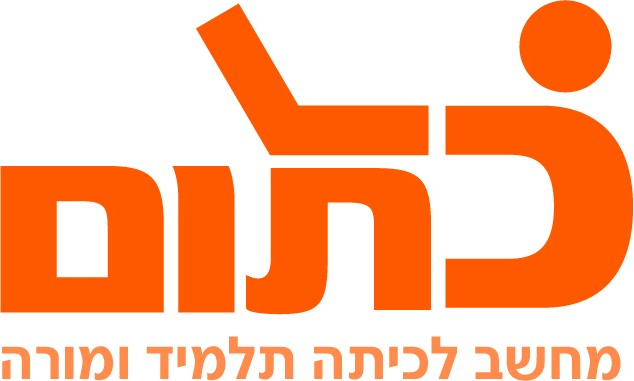 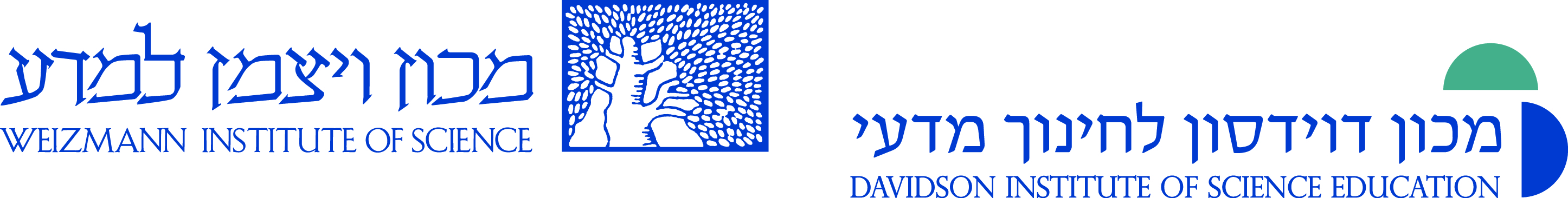 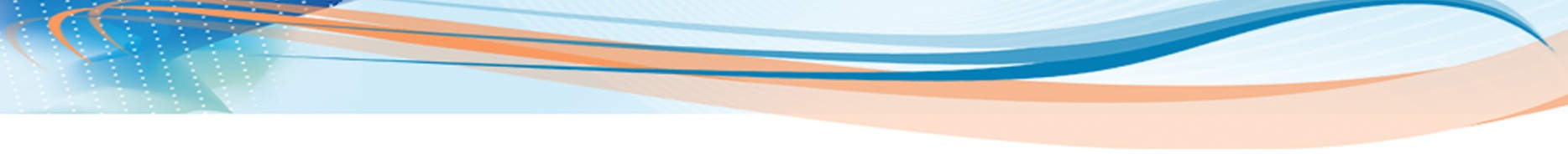 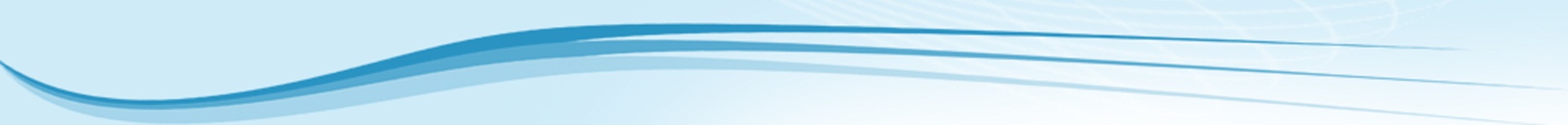 